ΣΥΛΛΟΓΟΣ ΕΚΠΑΙΔΕΥΤΙΚΩΝ Π. Ε.                       Μαρούσι  6 –  11 – 2017                                                                                                                   ΑΜΑΡΟΥΣΙΟΥ                                                     Ταχ. Δ/νση: Κηφισίας 211                                                    Αρ. Πρ.: 230                     Τ. Κ. 15124 Μαρούσι                                         Τηλ.: 210 8020697Fax: 210 8028620                                                                             Πληροφ.: Πολυχρονιάδης Δ. (6945394406)                                                                  Email:syll2grafeio@gmail.com                                      	Δικτυακός τόπος: http//: www.syllogosekpaideutikonpeamarousisou.gr Προς:  Τα μέλη του Συλλόγου, ΔΟΕ, Συλλόγους Εκπ/κών  Π.Ε.Θέμα: « ΟΧΙ στον αντιλαϊκό – αντεργατικό προϋπολογισμό που ετοιμάζεται αν ψηφίσει η Βουλή – Με εργατικούς – λαϊκούς αγώνες ανατρέπουμε τις αντιλαϊκές – μνημονιακές πολιτικές – ΟΛΟΙ/ΟΛΕΣ στα συλλαλητήρια της 9 – 11 – 2017». Το προσχέδιο του Γενικού Κρατικού Προϋπολογισμού για το 2018 που εισάγεται στη Βουλή για ψήφιση, σημαίνει νέα μέτρα εις βάρος της εργατικής λαϊκής οικογένεια, όπως και η επιστροφή των τεχνικών κλιμακίων της Ευρωζώνης και του ΔΝΤ, σχετικά με τις «εκκρεμότητες» της τρίτης «αξιολόγησης» (νέα χτυπήματα στα «εργασιακά», νέες μειώσεις σε συντάξεις και κοινωνικές παροχές, νέα εμπόδια στην κήρυξη απεργιών, την έναρξη των ηλεκτρονικών πλειστηριασμών για τα «κόκκινα» δάνεια στις τράπεζες, την πορεία της αποπληρωμής των ληξιπρόθεσμων χρεών του Δημοσίου σε ιδιώτες).Η κυβέρνηση ΣΥΡΙΖΑ - ΑΝΕΛ με την απόλυτη στήριξη των κομμάτων της αντιπολίτευσης, (ΝΔ και ΠΑΣΟΚ), προετοιμάζεται να δώσει ένα ακόμα σημαντικό πλήγμα στο εργατικό συνδικαλιστικό κίνημα και στο δικαίωμα στην απεργία. Παίρνει τα μέτρα της,  γνωρίζοντας πως η «δίκαιη ανάπτυξη» που προωθεί και υπερασπίζεται σημαίνει παραπέρα επίθεση και κατάργηση δικαιωμάτων και κατακτήσεων, και δεν θα μείνει αναπάντητη.Την ίδια στιγμή η επίσκεψη του Πρωθυπουργού Αλ. Τσίπρα στις ΗΠΑ  εμπλέκει τη χώρα περαιτέρω σε ιμπεριαλιστικούς κινδύνους, στα σχέδια ΗΠΑ - ΝΑΤΟ στην ευρύτερη περιοχή της Ανατολικής Μεσογείου και των Βαλκανίων.  Ο εκσυγχρονισμός των F-16( 2,4 δισ. ευρώ),  υπηρετεί την αναβάθμιση της επιχειρησιακής ικανότητας του ΝΑΤΟ στην περιοχή, όπως και οι δεσμεύσεις για  τη βάση της Σούδας. ( Το 2% του ΑΕΠ διατίθεται  για εξοπλισμούς στην υπηρεσία του ΝΑΤΟ). Την ίδια στιγμή, πετσοκόβονται κονδύλια για την Δημόσια Παιδεία, τα Δημόσια νοσοκομεία, τις συντάξεις, τα κοινωνικά επιδόματα. Η διαδικασία της τρίτης αξιολόγησης, οι μνημονιακές δεσμεύσεις της κυβέρνησης, τα 2,2 δις που εκτιμά το ΔΝΤ ότι λείπουν από το στόχο του πλεονάσματος, σηματοδοτούν ότι την αμέσως επόμενη περίοδο θα έχουμε νέα αντιλαϊκά μέτρα. Απέναντι σ’ αυτές τις εξελίξεις, για την ανατροπή των πολιτικών κυβέρνησης, Ε.Ε., ΔΝΤ, είναι ανάγκη να συγκροτηθεί ένα ευρύ μέτωπο ρήξης και ανατροπής και να οργανωθούν αποτελεσματικοί αγώνες. Ένα αγωνιστικό σχέδιο που θα υπερβαίνει τα καθιερωμένα πλαίσια διαμαρτυρίας (δηλ. μία κινητοποίηση το μήνα και μία 24ωρη το τρίμηνο). Ένα τέτοιο σχέδιο θα πρέπει να γίνει υπόθεση των ίδιων των εργαζόμενων, των ίδιων των εκπαιδευτικών, ώστε να αποκτήσει υλική βάση και κοινωνική δυναμική και να μην είναι σχέδιο επί χάρτου κάποιων συνδικαλιστικών ηγεσιών. Οι τακτικές Γ.Σ. των πρωτοβάθμιων σωματείων είναι ένα επεισόδιο αυτής της προσπάθειας για μας. Οι όποιες κινητοποιήσεις οργανώνονται στα πλαίσια αυτού του σχεδίου ή μπορεί να το εξυπηρετήσουν, πρέπει να τίθενται από τις συνδικαλιστικές δυνάμεις ανοιχτά, να προτείνονται σε όλα τα συνδικαλιστικά επίπεδα και να σχεδιάζονται από κοινού, με όρους ισότιμης και δημοκρατικής συμμετοχής όλων. Σε προαποφασισμένες κινητοποιήσεις με προαποφασισμένα πλαίσια που σχεδιάζονται ερήμην των συλλογικών διαδικασιών των συνδικάτων δεν συμμετέχουμε.Στις 9 Νοέμβρη έχουν εξαγγελθεί συλλαλητήρια τόσο από το ΠΑΜΕ όσο και από πρωτοβάθμια σωματεία που δεν συμμετέχουν στο ΠΑΜΕ. Η γνώμη μας είναι ότι οι κινητοποιήσεις πρέπει να οργανωθούν από όλα τα συνδικάτα σε κοινό τόπο και ισότιμη βάση. Η διάσπαση δυνάμεων και αγώνων μόνο τον αντίπαλο εξυπηρετεί. Στην παραπάνω βάση και με το περιεχόμενο των αποφάσεων των Γ.Σ. του Συλλόγου μας:Διεκδικούμε:Ξεπάγωμα  των μισθολογικών κλιμακίων στο δημόσιο – ακώλυτη βαθμολογική και μισθολογική εξέλιξη. Αποκλειστικά δημόσια, δωρεάν δίχρονη υποχρεωτική Προσχολική αγωγή και ενιαίο 12χρονο Σχολείο για όλα τα παιδιά στο πλαίσιο του 14χρονου εκπαιδευτικού σχεδιασμού.Μόνιμη και σταθερή δουλειά για όλους. Μαζικούς μόνιμους διορισμούς εκπαιδευτικών.  Εξίσωση δικαιωμάτων μονίμων και αναπληρωτών.Υπογραφή Εθνικής Γενικής Συλλογικής Σύμβασης εργασίας  και επαναφορά με νόμο στα 751 ευρώ (βασικό μισθό) ως                                                                                                                                        ελάχιστη βάση για  αυξήσεις στους κατώτατους μισθούς.Επαναφορά των κλαδικών συμβάσεων με καθολική ισχύ και υποχρεωτικότητα.Όχι στις αντιδραστικές αλλαγές, που εμποδίζουν την λειτουργία των συνδικάτων, την προκήρυξη απεργιών και την ανάπτυξη αγώνων των εργαζόμενων, τις εργατικές διεκδικήσεις.Αφορολόγητο ατομικό όριο 20.000 ευρώ, προσαυξανόμενο 5.000 ευρώ για κάθε παιδί. Κατάργηση του ΕΝΦΙΑ και όλων των χαρατσιών.Απαγόρευση πλειστηριασμών για την εργατική – λαϊκή οικογένεια.Καμιά συμμετοχή στους ιμπεριαλιστικούς σχεδιασμούς και πολέμους του ΝΑΤΟ και της ΕΕ. Άμεση απεμπλοκή των ελληνικών Ενόπλων Δυνάμεων από όλες τις επιχειρήσεις έξω από τα σύνορα. Να κλείσουν όλες οι ξένες στρατιωτικές εγκαταστάσεις. Έξω το ΝΑΤΟ από το Αιγαίο και τα Βαλκάνια. Όχι στις πολεμικές δαπάνες των ΝΑΤΟικών πολεμικών σχεδιασμών.Δαπάνες για κάλυψη των αναγκών της εργατικής – λαϊκής οικογένειας.Για όλα τα παραπάνω: Α.  καλούμε τους συναδέλφους να συμμετάσχουν στα συλλαλητήρια της 9ης Νοέμβρη 2017 Β. καλούμε το Δ.Σ. της ΔΟΕ να πάρει απόφαση συμμετοχής και να καλέσει σε συγκεκριμένη συγκέντρωση.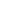 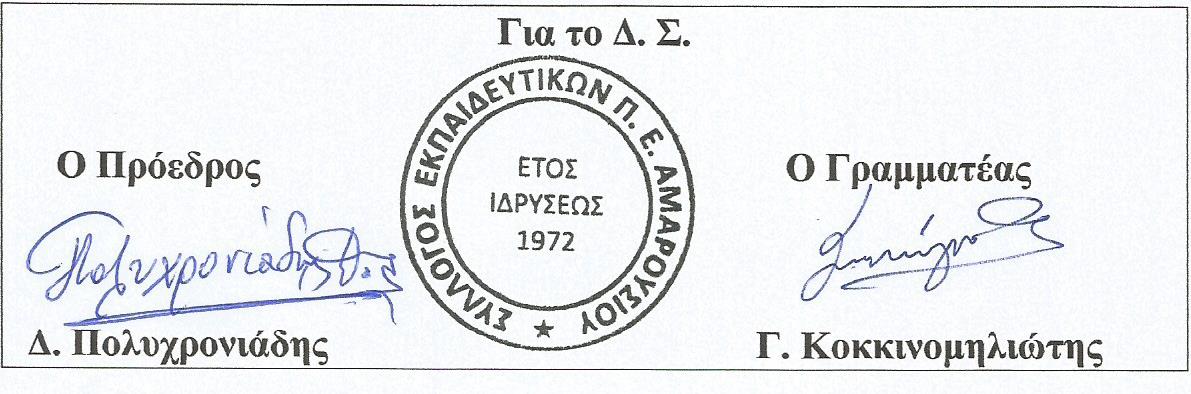 